Please complete this Application Form using the appropriate Application Guide, and any other documents and information sources mentioned in this document.The information in this Application Form is not to be altered without the prior written consent of Australian Energy Market Operator Ltd (AEMO).Rules termsTerms defined in the National Electricity Rules (Rules or NER) have the same meanings in this Application Form unless otherwise specified. Those terms are intended to be identified in this form by italicising them, but failure to italicise such a term does not affect its meaning.Application Form submissionTo submit an application to AEMO:complete this Application Formprint and sign the form using a written signatureemail a scanned copy including all attachments to the AEMO Registration Team via email to onboarding@aemo.com.au.ContentsApplication Overview	1Section A.	Participant Category	1Section B.	Application Details	1B.1.	Applicant details	1B.2.	Applicant association	1B.3.	Intermediary acting on the Applicant’s behalf	2B.4.	Declaration	2Section C.	Contact Details	3C.1.	Registration contact	3C.2.	Head office and branch contact details	3C.3.	Personnel contacts	4Section D.	Facility Details	4D.1.	Information to identify the Facility	4D.2.	Information to support the assessment of the Facility	4Section E.	Generating System – Less than 5MW	6E.1.	System meets standing exemption criteria	6Section F.	Generating System – less than 30MW	6F.1.	Basis for an exemption – less than 5MW and does not meet the standing exemptions criteria	6F.2.	Basis for an exemption – 5-30MW	7Section G.	Generating System – 30MW or above	8G.1.	Basis for an exemption	8Application OverviewComplete this Application to apply for an exemption from registration in the National Electricity Market (NEM) as a Generator.Each facility, or entity seeking exemption, must use a separate Application form.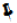 Where a requirement for information is ‘Not Applicable’, please put “NA” in the field (such as for ‘Fax’).For more information about exemption criteria, see the Guide to Generator exemptions and classification of generating units available on the AEMO website.Direct any questions regarding your application to the AEMO Registration Team email: onboarding@AEMO.com.au.Participant CategoryThis form is for those applying to be exempt from registration as a Generator in the NEM.Please select the reason for seeking an exemption from registration:Application DetailsPlease clearly mark all attachments as "Attachment to Section B“ and number each page consecutively.Applicant details Applicant associationThe applicant’s association with the facility is as follows (mark ALL that apply):	Controller	Operator	OwnerIntermediary acting on the Applicant’s behalfUse this section if this exemption application is made on the basis that an intermediary will be appointed and will be registered as a Generator for the generating system on your behalf. The intermediary for this facility is as follows:DeclarationThe Applicant is applying to AEMO for an exemption from the requirement to register as a Generator, in respect of the facility detailed in this Application, under the National Electricity Rules (NER).The Applicant declares that the Applicant authorises, approves and accepts that, in respect of this application and any related future application:AEMO may communicate with any person, as appropriate, including to verify information.AEMO may treat any communication on the Applicant’s behalf, whether physical, or electronic through a login to AEMO’s systems (including using access rights given by a Participant Administrator), as being by or to a person who is the Applicant’s:authorised officer; delegate, appointed by the Applicant’s authorised officer; oragent, appointed by the Applicant’s authorised officer (including as registration contact in respect of the application), without AEMO requiring a separate letter of authority in this regard.AEMO may rely on any such communication, as being:given by the Applicant, when given by the person; given to the Applicant, when given to the person;the Applicant’s in respect of any acts, omissions, statements, representations and notices;instructed by the Applicant, regardless of whether any such instruction has been given, or its terms; andcomplete, true and correct.I, <Full Name>, <Position>, declare that I have been authorised by the Applicant to submit this Application on their behalf and certify that the contents of this Application and any further submissions are complete, true and correct.By signing this form, the signatory warrants that the signatory is duly authorised to sign this document on behalf of the Applicant and to make the declarations set out in this document on the Applicant’s behalf.Contact DetailsPlease clearly mark all attachments as "Attachment to Section C" and number each page consecutively.You must provide contact details to assist with communication between AEMO and your organisation. Provide contact details for your head office, any branch offices, and all relevant personnel.Registration contactPlease provide contact details for all questions regarding this Application.Head office and branch contact detailsPersonnel contactsProvide details for the following roles in your desired format, for example, a list exported from Microsoft Outlook, Excel, or Word and check each checkbox in the following list as the details are provided.The minimum details required are: role(s), name, position, phone number, mobile number and email address. Each contact can have more than one role.Facility DetailsInformation to identify the Facility Information to support the assessment of the FacilityWhen assessing an application for exemption from registration as a generator, AEMO requires an understanding of the facility and its connection to the NEM. To support the assessment, AEMO requires a description and evidence of what is being connected, how is it connected and how is it being operated.  Check each checkbox below to confirm you have provided the following information:	A single-line diagram of the facility including all generating units and connection point	Details of annual energy export	Details and evidence of what is being connected, how it is connected and how it is being operated. Examples of information that can be provided to support the application:PSDS data sheets PSSE and PSCAD Models Photographs showing the nameplate rating of generating unitsGenerating System – Less than 5MWSystem meets standing exemption criteriaUse this section for generating systems with a nameplate rating of less than 5MW which meet the following requirements to be eligible for exemption. A generating system that meets the standing exemption criteria detailed in section 3.4.1 or 3.4.2 of the Guide does not need to apply for exemptionNote: One option from Items (a) and (b) below must be selected so check the appropriate checkboxes and provide supporting evidence for each item.Generating System – less than 30MWUse this section for generating systems with a nameplate rating of less than 5MW and does not meet the standing exemptions criteria or if the generating system is between 5 and 30 MW.Basis for an exemption – less than 5MW and does not meet the standing exemptions criteriaUse this section for generating systems with a nameplate rating of less than 5MW which do not meet the standing exemptions criteria.Identify whether the generating system meets each requirement below by checking the appropriate checkboxes and provide supporting evidence for each item. Basis for an exemption – 5-30MWThe facility must satisfy the conditions below to be eligible for exemption under this section.Check each checkbox that applies for the conditions below and provide supporting evidence for each item.Generating System – 30MW or aboveUse this section for generating systems with a nameplate rating of 30MW or more.Basis for an exemptionThere is no standing exemption for persons who own operate or control any generating system with a nameplate rating of 30MW of more, so the facility must satisfy the conditions below for AEMO to consider any exemption.Check each checkbox that applies for the conditions below and provide supporting evidence for each item.APPLICATION FORMExemption from Registration as a Generator in the NEMIt is a small generating system with a nameplate rating of less than 5 MW which meets the standing exemption criteria. Complete Sections A-E only.
Note: A generating system that meets the standing exemption criteria detailed in section 3.4.1 or 3.4.2 of the Guide does not need to apply for exemption.It is a small generating system with a nameplate rating of less than 5 MW which does not meet the standing exemption criteria. Complete Sections A-D and F.1. only.It is a small generating system with a nameplate rating of less than 30 MW that is not eligible for the standing exemption. 
Complete Sections A-D and F.2. only.It is a large generating system with a nameplate rating of more than 30 MW. 
Complete Sections A-D and G only.I have an intermediary acting on my behalf. Complete Sections A-D.1 only.Entity Name: Trading Name: ABN: ACN: Name:	     ABN:      ABN:      Address: 	     Address: 	     Address: 	     I have attached relevant evidence, from a technical perspective, that the intermediary can be treated, for the purpose of the NER, as the applicant with respect to the relevant generating system, distribution system, or transmission system. For example: confirmation of a connection agreement, joint venture agreement, or related information.I have attached relevant evidence, from a technical perspective, that the intermediary can be treated, for the purpose of the NER, as the applicant with respect to the relevant generating system, distribution system, or transmission system. For example: confirmation of a connection agreement, joint venture agreement, or related information. Yes	 NoThe intermediary has applied to AEMO for registration as a Generator in relation to the facility.The intermediary has applied to AEMO for registration as a Generator in relation to the facility. Yes	 NoSignature:Date:14/04/2022Name:Position:Email:Phone:Mobile:Office Name*:Street address:State:Postcode:Postal address:State:Postcode:Phone:Fax:Email:* Type “Head Office” or the name of the branch* Type “Head Office” or the name of the branch* Type “Head Office” or the name of the branch* Type “Head Office” or the name of the branchMandatory contactsAnnual Reporting Contact – Primary (not required for Exemption – Intermediary category)Annual Reporting Contact – Secondary (not required for Exemption – Intermediary category)CEOFacility name:Street address:State:Postcode:Phone:Fax:Connection Point NMI(s):Nameplate rating:This Facility is connected to an embedded network Yes  NoCombined Nameplate rating of all generation connected to the embedded network.Combined Nameplate rating of all generation connected to the embedded network.Combined Nameplate rating of all generation connected to the embedded network.     MWThe facility has a total nameplate rating at a connection point of less than 5MW. Yes	 NoThe facility is not capable of exporting to a transmission system or distribution system in excess of 5MW or The generating system has no capability to synchronise to a distribution system or a transmission system. Yes	 No Yes	 NoThe facility’s sent-out generation is purchased in its entirety by the local retailer or by a customer at the same connection point orEach of the generating units comprising the generating system is classified as a market generating unit by a Market Small Generation Aggregator. Yes	 No Yes	 NoA letter from their connecting NSP, dated within 12 months of the application’s submission date, stating that their generating system is intended for use in a manner the NSP considers is unlikely to cause a material degradation in the quality of supply to other Network Users. If the NSP letter does not include details of the criteria the NSP used to assess the generating system and results from the assessment conducted, AEMO may seek this information from the NSP directly. This information may be set out in a separate planning report. Yes	 NoThe facility has a total nameplate rating at a connection point of less than 5MW. Yes	 NoThe facility is not capable of exporting to a transmission system or distribution system in excess of 5MW or The generating system has no capability to synchronise to a distribution system or a transmission system. Yes	 No Yes	 NoThe facility’s sent-out generation is purchased in its entirety by the local retailer or by a customer at the same connection point orEach of the generating units comprising the generating system is classified as a market generating unit by a Market Small Generation Aggregator. Yes	 No Yes	 NoA letter from their connecting NSP, dated within 12 months of the application’s submission date, stating that their generating system is intended for use in a manner the NSP considers is unlikely to cause a material degradation in the quality of supply to other Network Users. If the NSP letter does not include details of the criteria the NSP used to assess the generating system and results from the assessment conducted, AEMO may seek this information from the NSP directly. This information may be set out in a separate planning report. Yes	 NoThe facility has a total nameplate rating at a connection point of between 5 and 30MW. Yes	 NoThe facility will not export more than 20GWh in any 12-month period, orExtenuating circumstances apply and the applicant cannot reasonably register as a Generator for the generating system as attached.In either case, the operation of the generating system will not adversely impact power system security. Yes	 No Yes	 NoThe facility’s sent-out generation is purchased in its entirety by a Market Participant who is financially responsible for all electricity generated or consumed at the same connection point, orEach generating unit comprising the generating system is classified as a market generating unit by a Market Small Generation Aggregator. Yes	 No Yes	 NoA copy of the performance standards agreed with their connecting NSP is attached, orA letter from their connecting NSP, dated within 12 months of the application’s submission date, stating that their generating system is intended for use in a manner the NSP considers is unlikely to cause a material degradation in the quality of supply to other Network Users. If the NSP letter does not include details of the criteria the NSP used to assess the generating system and results from the assessment conducted, AEMO may seek this information from the NSP directly. This information may be set out in a separate planning report. Yes	 No Yes	 NoThe facility has a total nameplate rating at a connection point of more than 30MW. Yes	 NoThe sole purpose of connecting the generating system to a network is for the provision of unscheduled reserve in accordance with a reserve contract. Yes	 NoA copy of the performance standards agreed with their connecting NSP is attached, orA letter from their connecting NSP, dated within 12 months of the application’s submission date, stating that their generating system is intended for use in a manner the NSP considers is unlikely to cause a material degradation in the quality of supply to other Network Users. If the NSP letter does not include details of the criteria the NSP used to assess the generating system and results from the assessment conducted, AEMO may seek this information from the NSP directly. This information may be set out in a separate planning report. Yes	 No Yes	 No